оказанию помощи и защиты участников образовательной деятельности в случае чрезвычайного происшествия.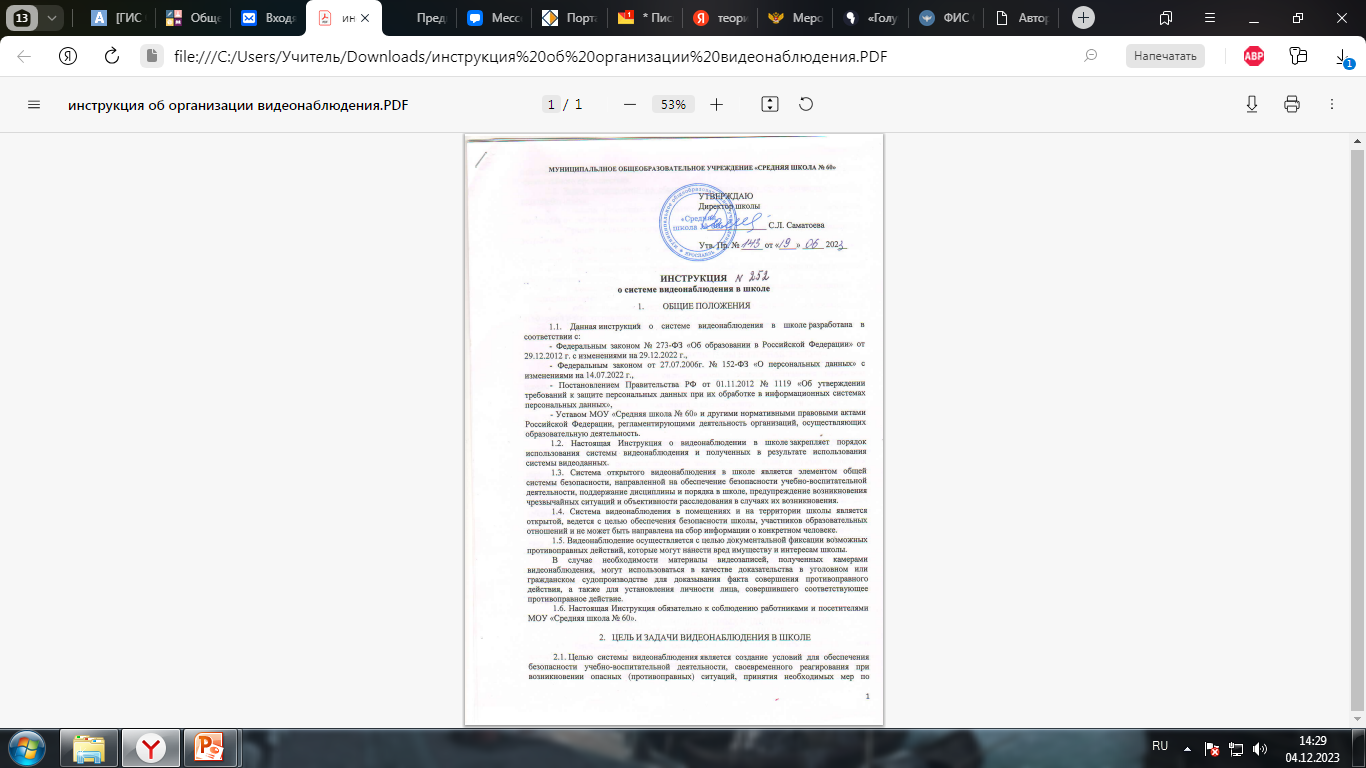 2.2. Задачи мероприятий по обеспечению безопасности путем установки системы видеонаблюдения:защита участников образовательной деятельности, их прав и интересов, имущества от неблагоприятных воздействий;раннее выявление причин и признаков опасных ситуаций, их предотвращение и устранение;предупреждение и минимизация рисков травматизма участников образовательной деятельности;предупреждение, устранение причин (последствий) деятельности, приводящей к порче имущества школы.повышение эффективности действий при возникновении нештатных и чрезвычайных ситуаций;обеспечение антитеррористической защиты участников образовательных отношений и территории школы, охраны порядка и безопасности;пресечение противоправных действий со стороны работников школы и посетителей.ПОРЯДОК ОРГАНИЗАЦИИ СИСТЕМЫ ВИДЕОНАБЛЮДЕНИЯ3.1. Решение об установке системы видеонаблюдения принимается директором школы.3.2. Система видеонаблюдения в помещениях и на территории школы является открытой. Система видеонаблюдения входит в систему контроля доступа и включает в себя ряд устройств: 14 видеокамер,  один монитор, записывающие устройства.3.3. Видеокамеры устанавливаются в следующих зонах согласно Приложению 1 к настоящей Инструкции:3.3.1. В местах возможного несанкционированного проникновения посторонних лиц (входные зоны);3.3.2. В местах повышенного риска возникновения опасной ситуации: коридорах   первого, второго и третьего этажей,  на входе в спортивный зал, в обеденной зоне столовой, на улице по периметру школы с обзором на центральные ворота, спортивную площадку, входы-выходы в здание школы.3.4. Места размещения видеокамер обозначаются специальными информационными табличками.3.5. По мере финансирования могут устанавливаться дополнительные камеры.3.6. Участники образовательной деятельности, которые потенциально могут попасть в зону видеонаблюдения, информируются о видеонаблюдении с использованием следующих форм:размещение объявлений перед входом, в помещениях;информирование членов образовательной деятельности на общих собраниях (родительских, педагогических, ученических);иные способы, позволяющие гражданину принять решение о том, готов ли он стать объектом видеонаблюдения.4. ПРОСМОТР, ХРАНЕНИЕ ДАННЫХ ВИДЕОНАБЛЮДЕНИЯ                                                 И ПЕРЕДАЧА ДАННЫХ ТРЕТЬИМ ЛИЦАМ4.1. Отображение процесса видеозаписи видеокамер производится на экране монитора, установленном в помещении вахты на 1-м этаже в непосредственной близости от рабочего места сторожа (вахтера) в зоне доступного наблюдения с целью своевременного реагирования на возникновение признаков и причин опасных ситуаций.4.2. Система видеонаблюдения работает в круглосуточном режиме. Запись сохраняется в течение 90 календарных дней, после чего автоматически уничтожается.4.3. Запись информации ведется на жесткий диск, является конфиденциальной, не подлежит перезаписи, редактированию, передачи третьим лицам.4.4. Видеоматериалы не могут выкладываться в Интернет, локальную сеть или доводиться до всеобщего сведения без письменного согласия лиц, в отношении которых отснят видеоматериал.4.5. Доступ к просмотру записей видеонаблюдения, хранящимся установленный период на жестком диске имеет директор школы, заместители директора школы, лаборант кабинета информатики, сторож, гардеробщик, осуществляющие охрану школы, уборщики служебных помещений (при временном исполнении обязанностей сторожа). Обеспечением конфиденциальности является пароль доступа к информации жесткого диска, хранящийся у директора школы.4.6. Просмотр записанных изображений может осуществляться исключительно при личном участии директора школы в условиях ограниченного доступа (при отсутствии посторонних лиц). Для защиты публичных интересов (т.е. выявление факта совершения правонарушения) в процессе могут участвовать лица, изображенные на записи, сотрудники полиции (при наличии заявлений от родителей или учителей), а также законные представители лиц, изображенных на записи.4.7. В помещениях, предназначенных для личных нужд обучающихся и работников школы, видеонаблюдение не ведется.4.8. Запись с системы видеонаблюдения может быть предоставлена только в случаях официального запроса правоохранительных органов.4.9. Обслуживание и содержание системы видеонаблюдения осуществляется сотрудником школы.5. ОТВЕТСТВЕННОСТЬ ЗА НАРУШЕНИЕ                                                                                   ПРАВИЛ ОБРАБОТКИ ПЕРСОНАЛЬНЫХ ДАННЫХ5.1. Информация, собранная на видеомонитор при помощи видеонаблюдения, относится к персональным данным, за разглашение которых виновные лица могут быть привлечены к ответственности вплоть до увольнения.5.2. Моральный вред, причиненный субъекту персональных данных вследствие нарушения его прав, нарушения правил обработки персональных данных, установленных Федеральных законом, а также требований к защите персональных данных подлежат возмещению в соответствии с законодательством Российской Федерации.6. ЗАКЛЮЧИТЕЛЬНЫЕ ПОЛОЖЕНИЯ6.1. Настоящая Инструкция о системе видеонаблюдения является локальным нормативным актом, принимается на Педагогическом совете школы и утверждается (либо вводится в действие) приказом директора школы.6.2. Все изменения и дополнения, вносимые в настоящую Инструкцию, оформляются в письменной форме в соответствии действующим законодательством Российской Федерации.6.3. Инструкция о системе видеонаблюдения школы принимается на неопределенный срок. Изменения и дополнения к Инструкции принимаются в порядке, предусмотренном п.6.1 настоящей Инструкции.6.4. После принятия Инструкции (или изменений и дополнений отдельных пунктов и разделов) в новой редакции предыдущая редакция автоматически утрачивает силу.Приложение 1к Инструкции о системе видеонаблюдения в школеутв.пр. № ______ от «____» _______ 202__г.ПЕРЕЧЕНЬ МЕСТ УСТАНОВКИ ВИДЕОКАМЕРЗам.директора по безопасности                                                     Т.Ю. БаутинаНомер камерыТип 	камерыМесто установки видеокамерыЗона обзораКамера № 1наружнаяУгол здания со стороны библиотекиЦентральные ворота, калитка со стороны ул. Б.Любимская, пешеходная дорожка вдоль здания школы с северной стороныКамера № 2наружнаяУгол здания со стороны спортивной площадки и р. ВолгаФутбольное поле, спортивная площадкаКамера № 3наружнаяУгол здания со стороны р. ВолгиЦентральный вход в здание со стороны реки ВолгиКамера № 4наружнаяУгол здания со стороны электроподстанцииПешеходная дорожка вдоль основного здания школы с южной стороныКамера № 5наружнаяУгол здания со стороны ул. Б. ЛюбимскаяЭвакуационный выход № 4, пешеходная дорожка со стороны ул. Б. Любимская, пожарный гидрант, центральные ворота и калитка со стороны ул. Б.Любимская Камера № 6внутри здания3-й этаж над дверями выхода из столовой со стороны кабинета химииВход в кабинет химии, вход в кухню со стороны кабинета химии, площадка с лестницей на чердак, лестничный марш  с 3-его на 2-й этажКамера № 7внутри здания3-й этаж над входными дверями в столовую изнутриОбеденный зал, выход из столовой к кабинету химии и на лестничный марш № 1, вход в помещение кухниКамера № 8внутри здания3-й этаж над кабинетом музыкиВход в оружейную комнату, рекреация у кабинета № 20Камера № 9внутри здания2-й этаж от кабинета № 18Вход в спортзал, дверь из коридора 2-го этажа к эвакуационному выходу № 4 со стороны ул. Б.ЛюбимскаяКамера № 10внутри здания2-й этаж от кабинета № 11Рекреация у туалетов 2-го этажаКамера № 11внутри здания1-й этаж от музеяВход в электрощитовую, вход в гардероб для учителей, рекреация у туалетов 1-го этажаКамера № 12внутри здания1-й этаж со стороны спортплощадки Эвакуационный выход № 1 изнутри здания со стороны склада продуктов столовойКамера № 13внутри здания1-й этаж со стороны лыжной базыВход в теплоузел, тамбур эвакуационного выхода № 3 изнутри здания со стороны лыжной базыКамера № 14внутри здания1-й этаж от входных дверей № 4Вход в водомерный узел, тамбур эвакуационного выхода № 4 изнутри здания со стороны ул. Б.Любимская